                        ГIАЛГIАЙ                	                                                    РЕСПУБЛИКА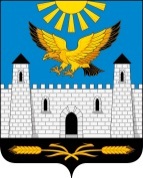                         РЕСПУБЛИКА                                                                ИНГУШЕТИЯГОРОДСКОЙ СОВЕТ ДЕПУТАТОВ МУНИЦИПАЛЬНОГО ОБРАЗОВАНИЯ ГОРОДСКОЙ ОКРУГ ГОРОД  КАРАБУЛАКЭЛДАРХА ГIАЛА СОВЕТ        386231, РИ, г. Карабулак, ул. Джабагиева, 142, Здание городского Совета, тел.(ф):88734 44-48-47, e-mail: gorsovet-06@mail.ru                                                 РЕШЕНИЕ№  2/1-4                                                                          "  12   "    апреля      2022 г."О внесении изменений в Положение об оплате труда членов выборных органов местного самоуправления, выборных должностных лиц местного самоуправления, муниципальных служащих в органах местного самоуправления муниципального образования "Городской округ город Карабулак", утвержденное решением городского Совета депутатов муниципального образования "Городской округ город Карабулак" от 09 апреля 2010 № 12/3-1"     В соответствии с Федеральным законом от 2 марта 2007 N 25-ФЗ "О муниципальной службе в Российской Федерации", Уставом муниципального образования "Город Карабулак", городской Совет депутатов муниципального образования "Городской округ город Карабулак" решил:       1. Внести в Положение об оплате труда членов выборных органов местного самоуправления, выборных должностных лиц местного самоуправления, муниципальных служащих в органах местного самоуправления муниципального образования "Городской округ город Карабулак", утвержденного решением городского Совета муниципального образования "Городской округ город Карабулак" от 09 апреля 2010 № 12/3-1 следующие изменения:     1.1. подпункт 1 пункта 3.1 части 3 Положения изложить в следующей редакции:"должностной оклад членов выборных органов местного самоуправления, выборных должностных лиц местного самоуправления, муниципальных служащих органов местного самоуправления, размер которого устанавливается согласно приложениям 1 и 2 к настоящему Положению;";     1.2. абзац 1 пункта 8 части 3 изложить в следующей редакции:      "Размеры месячного оклада муниципальных служащих за классный чин устанавливаются, исходя из следующих размеров:                                                                                                                                         .";     1.3.  в приложении N 1 в позиции Ежемесячное денежное поощрение (должностных окладов) цифры "1,5" заменить на цифры "0,83"      1.4. Приложение N 2 изложить в следующей редакции:"Приложение N 2
к Положению "Об оплате труда членов выборных органов местного самоуправления, выборных должностных лиц местного самоуправления, муниципальных служащих в органах местного самоуправления городского округа г. Карабулак"Размеры
должностных окладов и ежемесячного денежного поощрения муниципальных служащих в органах местного самоуправления.".     2. Настоящее Решение вступает в силу со дня его официального опубликования.     3. Действие пункта 1.4. части 1 настоящего решения распространяется на правоотношения, возникшие с 1 января 2022 года.Председатель городского Советадепутатов муниципального образования    "Городской округ город Карабулак"                                               М.А. МартазановГлава муниципального образования "Городской округ город Карабулак"                                               М-Б.М.ОскановНаименование классного чинаОклад за классный чин (рублей в месяц)Действительный муниципальный советник 1 класса1860Действительный муниципальный советник 2 класса1760Действительный муниципальный советник 3 класса1660Муниципальный советник 1 класса1510Муниципальный советник 2 класса1410Муниципальный советник 3 класса1310Советник муниципальной службы 1 класса1160Советник муниципальной службы 2 класса1060Советник муниципальной службы 3 класса960Референт муниципальной службы 1 класса910Референт муниципальной службы 2 класса760Референт муниципальной службы 3 класса710Секретарь муниципальной службы 1 класса610Секретарь муниципальной службы 2 класса560Секретарь муниципальной службы 3 класса460Наименование должностейДолжностной оклад (рублей в месяц)Ежемесячное денежное поощрение (должностных окладов)123Глава МО170280,83Заместитель главы МО135470,83Управляющий делами106440,83Начальник отдела90960,83Заместитель начальника отдела, заведующий сектором82230,83Главный специалист80330,83Ведущий специалист70650,83Пресс-секретарь85180,83Помощник главы МО85180,83Специалист60980,83